Załącznik graficzny nr 8 do Uchwały nr ……Rady Gminy Rewal z dnia …………   2019r.Kąpielisko Niechorze - plaża zachodnia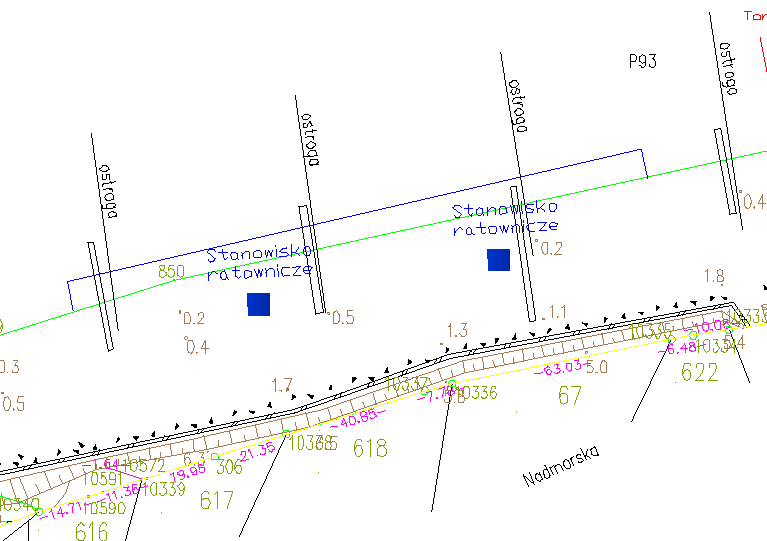 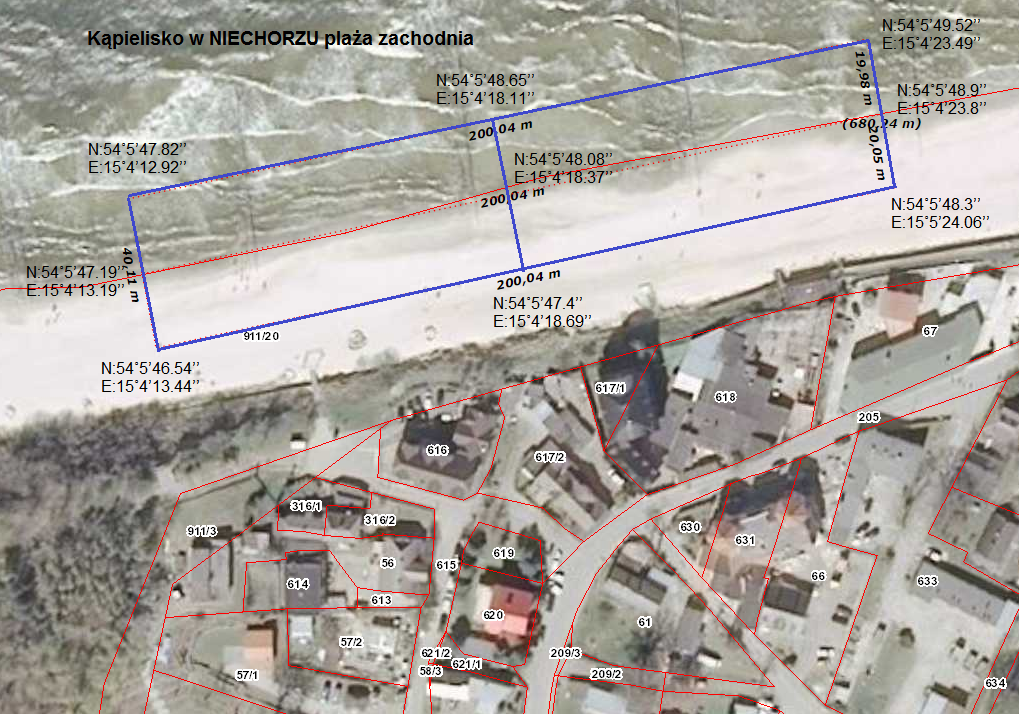 